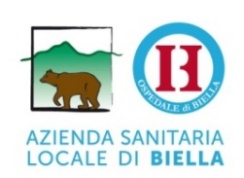 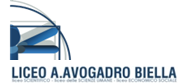 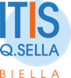 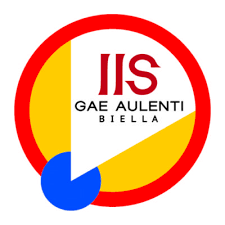 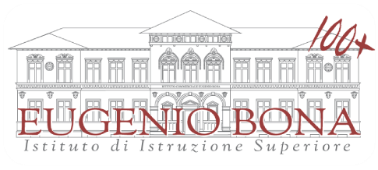 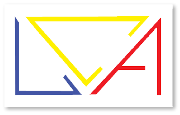 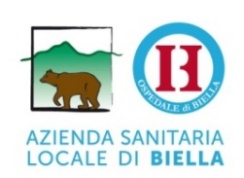 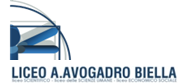 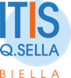 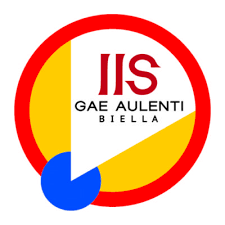 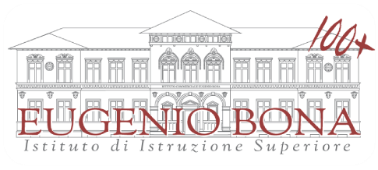 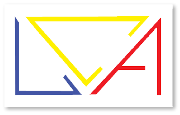 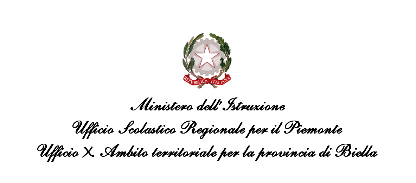 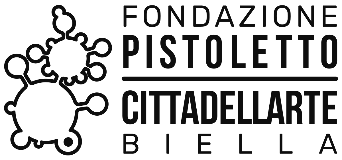 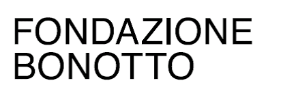 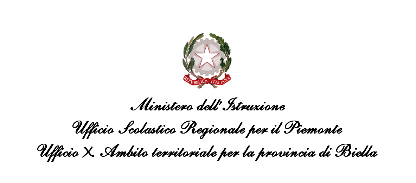 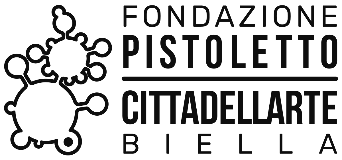 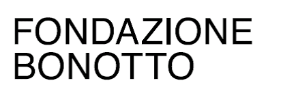 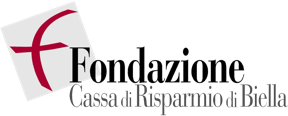 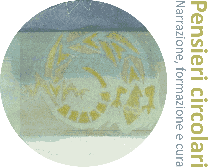 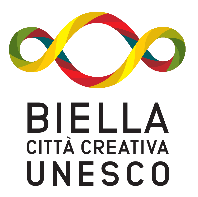 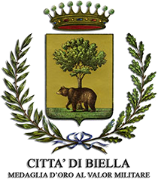 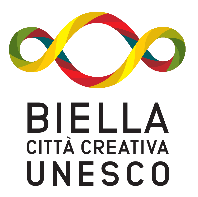 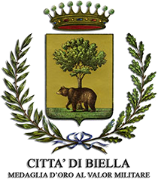 Con il sostegno di:e il patrocinio di:“Cura di Sé e Cura dell’Altro: Mail Art Project”AVVISO PER LE CLASSI DELLE SCUOLE SECONDARIE DI SECONDO GRADOART. 1 – OGGETTOLa Struttura Semplice Formazione e Sviluppo Risorse Umane dell’ASL BI indice e organizza “Cura di Sé e Cura dell’Altro: Mail Art Project”, una call a partecipazione gratuita in tema di Cura di Sé e dell’Altro.La Cura è una dimensione essenziale per l’essere umano. Un tema universale, multiforme e “mai finito”, che sempre richiede nuove esplorazioni, riflessioni e rappresentazioni creative.La Cura di Sé è la condizione per ogni crescita, per ogni fioritura. Maturare consapevolezza di se stessi, riconoscersi, dare un nome ai desideri e alle attese, come alle sofferenze e ai disagi. Adoperarsi per la propria buona vita.La Cura dell’Altro è il naturale movimento di avvicinamento all’altro, originato dall’empatia: interesse per le condizioni, i pensieri, i sentimenti ed emozioni altrui. È la condizione della relazione che pone il benessere dell’altro al pari del mio.Il tema fulcro della Call ben si lega alla pandemia vissuta negli ultimi due anni: cosa ci ha insegnato questa esperienza rispetto alla Cura? Alla cura di noi stessi e alla dei nostri altri? Cos’è la Mail Art. La Mail Art è un movimento artistico culturale che utilizza il mezzo postale allo scopo di comunicare pensieri, programmi, progetti, oppure per porre all’attenzione, per denunciare, per provocare o ancora per “giocare” all’insegna della creatività e della comunicazione. Per Mail Art si intende un'opera realizzata utilizzando tipicamente materiali, supporti, tecniche e contenuti in forma di cartoline o lettere.È possibile consultarne alcuni esempi a questo link:https://www.vocieimmaginidicura.it/mail-art-qualche-esempio-di-stile/ ART. 2 – DESTINATARI E MODALITÀ DI PARTECIPAZIONE Possono partecipare alla call esclusivamente i gruppi classe delle scuole secondarie superiori italiane pubbliche e paritarie.Le opere dovranno essere realizzate dai singoli studenti delle classi scolastiche aderenti alla call ed essere inviate in un’unica soluzione, come definito nel successivo art. 4, dall’insegnante referente, che dovrà altresì compilare e inviare online la scheda di pre-adesione della classe, disponibile al seguente link https://forms.gle/kX6tchxmNH9tnmFUA. Nell’ambito della partecipazione come gruppo classe, ogni studente potrà presentare un solo artefatto. ART. 3 – SPECIFICHE TECNICHE E AMMISSIONE DEGLI ARTEFATTIGli artefatti devono essere di unici ed esclusivi autori, inediti e inviati in originale. Gli insegnanti referenti partecipanti al progetto dovranno garantire in merito e sul fatto che le opere presentate sono state realizzate nell’ambito dell’attività didattica da questi svolta.  Le dimensioni dell’artefatto dovranno tassativamente essere di cm 10x15 circa. La tecnica è a libera discrezione dell’autore: disegno, collage, fotografia, fumetto, pittura con colori acrilici, tempera o acquerelli, ecc. Per quanto concerne il supporto, si consiglia l’utilizzo di cartoncino di adeguata grammatura o supporto equivalente.È vietato utilizzare all’interno della propria produzione termini, espressioni o immagini offensive o volgari, secondo l’insindacabile valutazione degli Organizzatori.È fatto altresì divieto di includere nella propria produzione fotografie di persone che non abbiano rilasciato espresso consenso a comparirvi. L’Organizzazione della Call non verrà ritenuta responsabile per ogni eventuale violazione a riguardo.Sul retro dell’artefatto, considerato a tutti gli effetti parte integrante dell’opera stessa, dovranno essere riportati in stampatello e in forma chiaramente leggibile: nome, cognome, classe, istituto scolastico e città di appartenenza dell’autore. Ogni artefatto che rispetti i criteri di cui al presente articolo verrà ammesso alla Call.ART. 4 – TERMINI E MODALITÀ DI INVIO DEGLI ARTEFATTI L’insegnante referente dovrà aver cura di spedire gli artefatti realizzati dalla sua classe in un unico pacco postale, al seguente indirizzo:Mail Art ASL BICasella Postale 373Ufficio Postale Biella Micca – 13900Biella (BI)All’interno del pacco dovrà essere inserita la scheda di partecipazione della classe debitamente compilata e firmata in originale.Il termine utile per l’ammissione in concorso degli artefatti è fissato per il 15 gennaio 2022. Farà fede il timbro postale. ART. 5 – VALORIZZAZIONE DELLE OPERE AMMESSE: MOSTRE E PUBBLICAZIONI Tutte le opere correttamente pervenute e ammesse saranno esposte in una mostra che si terrà nell’aprile 2022 presso la Fondazione Pistoletto (Via Serralunga 27, 13900 Biella). Le opere potranno altresì essere esposte in successive mostre. Date e informazioni di dettaglio in merito saranno pubblicate sul sito internet www.vocieimmaginidicura.it.Verranno altresì pubblicate nella galleria online del sito internet vocieimmaginidicura.it, con attribuzione della paternità dell’opera, le opere pervenute anche in formato digitale come copia scannerizzata fronte-retro di buona qualità (sono richiesti i formati PNG, JPG, JPEG). La mail di riferimento per l’invio della copia digitale è curamailart@gmail.com.Le cartoline artistiche inviate solamente in originale verranno digitalizzate e pubblicate online secondo le disponibilità operative dell’Organizzazione.ART. 6 – GIURIE E VALUTAZIONE DELLE OPEREUna Giuria di Qualità composta da insegnanti e professionisti della cura opererà, in maniera insindacabile e inappellabile, una prima selezione di opere ritenute di particolare pregio. Queste valutazioni terranno conto dei seguenti criteri: coerenza dell’elaborato al tema proposto; efficacia comunicativa; creatività nella forma e nel contenuto.Le opere così selezionate verranno pubblicate il giorno 21 marzo 2022 sulla pagina Facebook Pensieri Circolari per essere sottoposte a una votazione da parte del pubblico (Giuria Popolare). Le votazioni da parte della Giuria Popolare si chiuderanno il giorno 7 aprile 2022.Le tre opere che otterranno il maggior numero di “Mi piace” sulla pagina Facebook Pensieri Circolari determineranno la classifica delle tre classi che saranno premiate come prima, seconda e terza classificata. Queste opere saranno segnalate nelle mostre e pubblicazioni di cui al precedente art. 5.ART. 7 – PREMIGli insegnanti referenti delle classi vincitrici verranno avvisati tramite l’invio di una e-mail all’indirizzo specificato nel modulo di partecipazione. Una informativa a riguardo sarà comunque pubblicata sul sito www.vocieimmaginidicura.it.Le classi vincitrici riceveranno un attestato di premiazione. Inoltre: La classe prima classificata potrà presentare la propria esperienza, anche in modalità telematica, nell’ambito del V convegno nazionale Pensieri Circolari. Narrazione, formazione e cura previsto per la primavera del 2022, mentre l’opera di riferimento diverrà l’immagine identitaria del Convegno stesso.La classe seconda classificata riceverà, per ciascun suo studente, una maglietta recante in stampa l’immagine dell’opera di riferimento.La classe terza classificata riceverà n°5 pubblicazioni sul tema della Cura di Sé e dell’Altro.La Giuria di Qualità si riserva l’insindacabile facoltà di assegnare ulteriori Menzioni d’onore.ART. 8 – RESTITUZIONE E CONSERVAZIONE DELLE OPEREGli artefatti presentati non verranno restituiti e verranno conservati dalla Struttura Semplice Formazione e Sviluppo Risorse Umane dell’ASL BI che ne disporrà liberamente. Anche per eventuali utilizzi futuri, verranno comunque sempre rispettati tutti i criteri di attribuzione della paternità dell’opera.ART. 9 – DIRITTI DI UTILIZZO E RIPRODUZIONE DELLE OPEREL’ASL BI si riserva il diritto di utilizzare le opere senza alcun onere ulteriore nei confronti dei vincitori e di pubblicarli anche in seguito con modalità e piattaforme differenti, quali i siti web dell’ASL BI e ogni altra forma di comunicazione, promozione e attività dell’ente, con particolare riferimento alle attività formative e alle azioni e progetti aziendali in tema di Cura di Sé e dell’Altro.In tutti questi casi, l’ASL BI garantirà il riconoscimento della paternità dell’opera.ART. 10 – CONSENSOI partecipanti al concorso autorizzano espressamente la S.S. Formazione e Sviluppo Risorse Umane e l’ASL BI a trattare i dati personali trasmessi ai sensi del Codice in materia di protezione dei dati personali, anche ai fini dell’inserimento in banche dati gestite direttamente dall’ASL BI o da soggetto da essa incaricato.La partecipazione alla Call “Cura di Sé e Cura dell’Altro: Mail Art Project” implica l’accettazione incondizionata di tutti gli articoli del presente Avviso.Contatti: curamailart@gmail.com Scheda di preadesione: https://forms.gle/WgiZUXBQL9LRJmfZ7 All. AMODULO PARTECIPAZIONE ALLA CALL “Cura di Sé e Cura dell’Altro: Mail Art Project” - AVVISO DEDICATO ALLE CLASSI DEGLI ISTITUTI SCOLASTICI SUPERIORI ITALIANIIl/la sottoscritto/a ________________________________________________________________________ in qualità di Insegnante della seguente Scuola Nome Scuola _____________________________________________________________________________Via _____________________________________________________________________________________Città  _______________________________________________________ Provincia ____________________Classe _________ Sezione ________ (ciascun insegnante può partecipare con più classi, compilando per ognuna il relativo modulo di partecipazione)Indirizzo e-mail: __________________________________________________________________________(questo indirizzo verrà utilizzato per ogni eventuale comunicazione in merito al presente avviso)Numero di alunni che partecipano all’iniziativa ___________Intende partecipare alla call “Cura di Sé e Cura dell’Altro: Mail Art Project” - AVVISO DEDICATO ALLE CLASSI DEGLI ISTITUTI SCOLASTICI SUPERIORI ITALIANI.Dichiaro di avere letto il regolamento, che accetto in ogni sua parte. Dichiaro inoltre che le opere presentate sono state realizzate nell’ambito dell’attività didattica svolta.  Eventuali comunicazioni (sono particolarmente graditi commenti, suggerimenti, proposte, ecc. in merito a questa o ad analoga possibile ulteriore iniziativa):___________________________________________________________________________________________________________________________________________________________________________________________________________________________________________________________________________________________________________________________________________________________________________________________________________________________________________________Data e luogo: _______________________, __________________________________________________Firma dell’insegnante_________________________________________